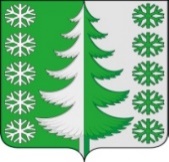 Ханты-Мансийский автономный округ - ЮграХанты-Мансийский муниципальный районмуниципальное образованиесельское поселение ВыкатнойАДМИНИСТРАЦИЯ СЕЛЬСКОГО ПОСЕЛЕНИЯПОСТАНОВЛЕНИЕот 17.02.2021	                                                                                                № 7п. ВыкатнойОб утверждении административного регламента осуществления муниципального жилищного контроля на территории сельского поселения ВыкатнойВ рамках реализации полномочий, предусмотренных Федеральным законом от 06.10.2003 № 131-ФЗ «Об общих принципах организации местного самоуправления в Российской Федерации», в соответствии с Жилищным кодексом Российской Федерации, Федеральным законом от 26.12.2008 № 294-ФЗ «О защите прав юридических лиц и индивидуальных предпринимателей при осуществлении государственного жилищного контроля (надзора) и муниципального контроля», руководствуясь Уставом сельского поселения Выкатной:1. Утвердить административный регламент осуществления муниципального жилищного контроля на территории сельского поселения Выкатной.2. Настоящее постановление вступает в силу с момента его официального опубликования (обнародования).3. Контроль за исполнением настоящего постановления оставляю за собой.Глава сельскогопоселения Выкатной                                                                        Н.Г. ЩепёткинПриложение
к постановлению администрации
сельского поселения Выкатной  от 17.02.2021 года № 7Административный регламентосуществления муниципального жилищного контроляна территории сельского поселения ВыкатнойI. Общие положения 
Наименование муниципальной функции 1. Осуществление муниципального жилищного контроля на территории сельского поселения Выкатной в отношении юридических лиц и индивидуальных предпринимателей (далее также-муниципальная функция, муниципальный контроль, проверяемые лица).Наименование органа, исполняющего муниципальную функцию2. Орган, осуществляющий муниципальный жилищный контроль, является администрация сельского поселения Выкатной, исполнение муниципальной функции обеспечивают уполномоченные должностные лица администрации (далее – должностные лица).Перечень нормативных правовых актов,регулирующих исполнение муниципальной функции3. Перечень нормативных правовых актов, регулирующих исполнение муниципальной функции, приведен в приложении 1 к настоящему административному регламенту.Предмет и цели муниципального жилищного контроля4. Предметом муниципального жилищного контроля является проведение проверок соблюдения юридическими лицами, индивидуальными предпринимателями и гражданами обязательных требований.5. Целями муниципального контроля являются:- обеспечение безопасных и комфортных условий проживания граждан в муниципальном жилищном фонде;- повышение эффективности использования и содержания жилищного фонда;- обеспечение сохранности муниципального жилищного фонда;- предупреждение процесса старения и разрушения муниципального жилищного фонда;- предупреждение, выявление и пресечение нарушений законодательства в сфере использования и сохранности муниципального жилищного фонда, соответствия жилых помещений данного фонда установленным санитарным и техническим правилам и нормам, иным требованиям законодательства;- соблюдение законодательства, требований по использованию и сохранности муниципального жилищного фонда, соответствию жилых помещений данного фонда установленным санитарным и техническим нормам, иным требованиям законодательства юридическими лицами, индивидуальными предпринимателями, осуществляющими свою деятельность на территории сельского поселения Выкатной.Права и обязанности должностных лицпри осуществлении муниципального жилищного контроля6. Глава сельского поселения Выкатной координирует осуществление муниципальной функции жилищным инспектором на территории сельского поселения Выкатной.7. Муниципальная функция осуществляется жилищным инспектором путем:- организации и проведения проверок юридических лиц, индивидуальных предпринимателей и граждан;- принятия предусмотренных законодательством Российской Федерации мер по пресечению и (или) устранению выявленных нарушений;- мониторинга соответствия нормам законодательства Российской Федерации, законодательства Ханты-Мансийского автономного округа-Югры и муниципальными правовыми актами при осуществлении юридическими лицами, индивидуальными предпринимателями и гражданами своей деятельности в сфере жилищно-коммунального хозяйства;- проведения плановых (рейдовых) осмотров, обследований.8. Жилищный инспектор при осуществлении муниципального жилищного контроля имеет право:1) запрашивать и получать на основании мотивированных письменных запросов от государственной власти, органов местного самоуправления, юридических лиц, индивидуальных предпринимателей и граждан информацию и документы, необходимые для проверки соблюдения требований;2) беспрепятственно по предъявлении служебного удостоверения и копии приказа (распоряжения) руководителя (заместителя руководителя) соответственно органа муниципального жилищного контроля о назначении проверки посещать территорию и расположенные на ней многоквартирные дома, наемные дома социального использования, помещения общего пользования в многоквартирных домах; с согласия собственников помещений в многоквартирном доме, нанимателей жилых помещений по договорам социального найма, нанимателей жилых помещений по договорам найма жилых помещений жилищного фонда социального использования посещать такие помещения в многоквартирном доме и проводить их обследования; проводить исследования, испытания, расследования, экспертизы и другие мероприятия по контролю, проверять соблюдение наймодателями жилых помещений в наемных домах социального использования обязательных требований к наймодателям и нанимателям жилых помещений в таких домах, к заключению и исполнению договоров найма жилых помещений жилищного фонда социального использования и договоров найма жилых помещений, соблюдение лицами, предусмотренными в соответствии с частью 2 статьи 91.18 Жилищного кодекса Российской Федерации, требований к представлению документов, подтверждающих сведения, необходимые для учета в муниципальном реестре наемных домов социального использования; проверять соответствие устава товарищества собственников жилья, жилищного, жилищно-строительного или иного специализированного потребительского кооператива, внесенных в устав такого товарищества или такого кооператива изменений требованиям законодательства Российской Федерации; по заявлениям собственников помещений в многоквартирном доме проверять правомерность принятия общим собранием собственников помещений в многоквартирном доме решения о создании товарищества собственников жилья, правомерность избрания общим собранием членов товарищества собственников жилья, жилищного, жилищно-строительного или иного специализированного потребительского кооператива правления товарищества собственников жилья, жилищного, жилищно-строительного или иного специализированного потребительского кооператива, правомерность избрания общим собранием членов товарищества собственников жилья или правлением товарищества собственников жилья председателя правления такого товарищества, правомерность избрания правлением жилищного, жилищно-строительного или иного специализированного потребительского кооператива председателя правления такого кооператива, правомерность принятия общим собранием собственников помещений в многоквартирном доме решения о выборе управляющей организации в целях заключения с ней договора управления многоквартирным домом в соответствии со статьей 162 Жилищного кодекса Российской Федерации, правомерность утверждения условий этого договора и его заключения, правомерность заключения с управляющей организацией договора оказания услуг и (или) выполнения работ по содержанию и ремонту общего имущества в многоквартирном доме, правомерность заключения с указанными в части 1 статьи 164 Жилищного кодекса лицами договоров оказания услуг по содержанию и (или) выполнению работ по ремонту общего имущества в многоквартирном доме, правомерность утверждения условий данных договоров;3) выдавать предписания о прекращении нарушений обязательных требований, об устранении выявленных нарушений, о проведении мероприятий по обеспечению соблюдения обязательных требований, в том числе об устранении в шестимесячный срок со дня направления такого предписания несоответствия устава товарищества собственников жилья, жилищного, жилищно-строительного или иного специализированного потребительского кооператива, внесенных в устав изменений обязательным требованиям;4) составлять протоколы об административных правонарушениях, связанных с нарушениями обязательных требований, рассматривать дела об указанных административных правонарушениях и принимать меры по предотвращению таких нарушений;5) направлять в уполномоченные органы материалы, связанные с нарушениями обязательных требований, для решения вопросов о возбуждении уголовных дел по признакам преступлений.9. Орган муниципального жилищного контроля вправе обратиться в суд с заявлениями:1) о признании недействительным решения, принятого общим собранием собственников помещений в многоквартирном доме либо общим собранием членов товарищества собственников жилья, жилищного, жилищно-строительного или иного специализированного потребительского кооператива с нарушением требований Жилищного кодекса Российской Федерации;2) о ликвидации товарищества собственников жилья, жилищного, жилищно-строительного или иного специализированного потребительского кооператива в случае неисполнения в установленный срок предписания об устранении несоответствия устава такого товарищества или такого кооператива, внесенных в устав такого товарищества или такого кооператива изменений требованиям Жилищного кодекса либо в случае выявления нарушений порядка создания такого товарищества или такого кооператива, если эти нарушения носят неустранимый характер;3) о признании договора управления многоквартирным домом, договора оказания услуг и (или) выполнения работ по содержанию и ремонту общего имущества в многоквартирном доме либо договора оказания услуг по содержанию и (или) выполнению работ по ремонту общего имущества в многоквартирном доме недействительными в случае неисполнения в установленный срок предписания об устранении нарушений требований Жилищного кодекса Российской Федерации о выборе управляющей организации, об утверждении условий договора управления многоквартирным домом и о его заключении, о заключении договора оказания услуг и (или) выполнения работ по содержанию и ремонту общего имущества в многоквартирном доме либо договора оказания услуг по содержанию и (или) выполнению работ по ремонту общего имущества в многоквартирном доме, об утверждении условий указанных договоров;4) в защиту прав и законных интересов собственников помещений в многоквартирном доме, нанимателей и других пользователей жилых помещений по их обращению или в защиту прав, свобод и законных интересов неопределенного круга лиц в случае выявления нарушения обязательных требований;5) о признании договора найма жилого помещения жилищного фонда социального использования недействительным в случае неисполнения в установленный срок предписания об устранении несоответствия данного договора обязательным требованиям, установленным Жилищным кодексом.10. Орган муниципального жилищного контроля вправе обратиться в суд с иском о взыскании с гражданина, в том числе с юридического лица, индивидуального предпринимателя, расходов, понесенных органом муниципального жилищного контроля в связи с рассмотрением поступивших заявлений, обращений лиц, если в заявлениях, обращениях были указаны заведомо ложные сведения.Орган муниципального жилищного контроля при организации и осуществлении муниципального жилищного контроля вправе привлечь экспертов, экспертные организации к проведению мероприятий по контролю для оценки соответствия осуществляемых юридическими лицами, индивидуальными предпринимателями деятельности или действий (бездействия), производимых и реализуемых ими товаров (выполняемых работ, предоставляемых услуг) обязательным требованиям и требованиям, установленным муниципальными правовыми актами, и анализа соблюдения указанных требований, по проведению мониторинга эффективности муниципального жилищного контроля, учета результатов проводимых проверок и необходимой отчетности о них. Привлекаемые эксперты и экспертные организации к проведению выездной проверки-лица, не состоящие в гражданско-правовых и трудовых отношениях с юридическим лицом, индивидуальным предпринимателем, в отношении которых проводится проверка, и не являющиеся аффилированными лицами проверяемых лиц.11. Орган муниципального жилищного контроля обязан истребовать в рамках межведомственного информационного взаимодействия документы и (или) информацию, включенные в перечень документов и (или) информации, запрашиваемых и получаемых в рамках межведомственного информационного взаимодействия органами государственного контроля (надзора), органами муниципального контроля при организации и проведении проверок от иных государственных органов, органов местного самоуправления либо подведомственных государственным органам или органам местного самоуправления организаций, в распоряжении которых находятся эти документы и (или) информация, утвержденный распоряжением Правительства Российской Федерации от 19.04.2016 № 724-р (далее – Перечень).Ограничения при проведении проверки для должностных лиц органа муниципального жилищного контроля установлены статьей 15 Федерального закона № 294-ФЗ.12. При осуществлении муниципального жилищного контроля должностные лица обязаны:1) своевременно и в полной мере исполнять предоставленные в соответствии с законодательством Российской Федерации и Ханты-Мансийского автономного округа-Югры полномочия по предупреждению, выявлению и пресечению нарушений обязательных требований, установленных в отношении муниципального жилищного фонда Федеральным законодательством, законодательством Ханты-Мансийского автономного округа-Югры в области жилищных отношений, а также муниципальными правовыми сельского поселения Выкатной;2) соблюдать законодательство Российской Федерации, законодательство Ханты-Мансийского автономного округа-Югры, права и законные интересы юридического лица, индивидуального предпринимателя, проверка которых проводится;3) проводить проверку на основании распоряжения администрации сельского поселения Выкатной о ее проведении в соответствии с ее назначением;4) проводить проверку только во время исполнения служебных обязанностей, осуществлять выездную проверку только при предъявлении служебного удостоверения, распоряжения администрации сельского поселения Выкатной о проведении проверки юридического лица, индивидуального предпринимателя, копии документа о согласовании ее проведения;5) не препятствовать руководителю, иному должностному лицу или уполномоченному представителю юридического лица, индивидуальному предпринимателю, его уполномоченному представителю присутствовать при проведении проверки и давать разъяснения по вопросам, относящимся к предмету проверки;6) предоставлять руководителю, иному должностному лицу или уполномоченному представителю юридического лица, индивидуальному предпринимателю, его уполномоченному представителю, присутствующим при проведении проверки, информацию и документы, относящиеся к предмету проверки;7) знакомить руководителя, иного должностного лица или уполномоченного представителя юридического лица, индивидуального предпринимателя, его уполномоченного представителя с результатами проверки;8) знакомить руководителя, иное должностное лицо или уполномоченного представителя юридического лица, индивидуального предпринимателя, его уполномоченного представителя с документами и (или) информацией, полученными в рамках межведомственного информационного взаимодействия;9) учитывать при определении мер, принимаемых по фактам выявленных нарушений, соответствие указанных мер тяжести нарушений, их потенциальной опасности для жизни, здоровья людей, для животных, растений, окружающей среды, объектов культурного наследия (памятников истории и культуры) народов Российской Федерации, музейных предметов и музейных коллекций, включенных в состав Музейного фонда Российской Федерации, особо ценных, в том числе уникальных, документов Архивного фонда Российской Федерации, документов, имеющих особое историческое, научное, культурное значение, входящих в состав национального библиотечного фонда, безопасности государства, для возникновения чрезвычайных ситуаций природного и техногенного характера, а также не допускать необоснованное ограничение прав и законных интересов граждан, в том числе индивидуальных предпринимателей, юридических лиц;10) доказывать обоснованность своих действий при их обжаловании юридическими лицами, индивидуальными предпринимателями в порядке, установленном законодательством Российской Федерации;11) соблюдать сроки проведения проверки, установленные Федеральным законом № 294-ФЗ;12) не требовать от юридического лица, индивидуального предпринимателя представления документов и иных сведений, представление которых не предусмотрено законодательством Российской Федерации, включая разрешительные документы, имеющиеся в распоряжении иных государственных органов, органов местного самоуправления либо подведомственных государственным органам или органам местного самоуправления организаций, включенные в Перечень;13) перед началом проведения выездной проверки по просьбе руководителя, иного должностного лица или уполномоченного представителя юридического лица, индивидуального предпринимателя, его уполномоченного представителя ознакомить их с положениями настоящего административного регламента, в соответствии с которым проводится проверка;14) осуществлять запись о проведенной проверке в журнале учета проверок в случае его наличия у юридического лица, индивидуального предпринимателя;15) принимать меры, в отношении фактов нарушений, выявленных при проведении проверки в соответствии со статьей 17 Федерального закона № 294-ФЗ;16) запрашивать в рамках межведомственного взаимодействия документы и (или) информацию, включенные в Перечень.Права и обязанности лиц, в отношении которых осуществляютсямероприятия по муниципальному жилищному контролю13. Руководитель, иное должностное лицо или уполномоченный представитель юридического лица, индивидуальный предприниматель, его уполномоченный представитель (проверяемые лица) при проведении проверки имеют право:1) непосредственно присутствовать при проведении проверки, давать объяснения по вопросам, относящимся к предмету проверки;2) получать от жилищного инспектора информацию, которая относится к предмету проверки и предоставление которой предусмотрено Федеральным законом от 26.12.2008 № 294-ФЗ «О защите прав юридических лиц и индивидуальных предпринимателей при осуществлении государственного контроля (надзора) и муниципального контроля»;3) знакомиться с документами и (или) информацией, полученными органами муниципального контроля в рамках межведомственного информационного взаимодействия от иных государственных органов, органов местного самоуправления либо подведомственных государственным органам или органам местного самоуправления организаций, в распоряжении которых находятся эти документы и (или) информация;4) по собственной инициативе представить документы и (или) информацию, которые находятся в распоряжении иных государственных органов, органов местного самоуправления либо подведомственных государственным органам или органам местного самоуправления организаций, и включенные в Перечень;5) знакомиться с результатами проверки и указывать в акте проверки о своем ознакомлении с результатами проверки, согласии или несогласии с ними, а также о согласии (несогласии) с отдельными действиями жилищного инспектора;6) обжаловать действия (бездействие) жилищного инспектора, повлекшие за собой нарушение прав юридического лица, индивидуального предпринимателя при проведении проверки, в административном и (или) судебном порядке в соответствии с законодательством Российской Федерации;7) привлекать Уполномоченного при Президенте Российской Федерации по защите прав предпринимателей либо уполномоченного по защите прав предпринимателей в субъекте Российской Федерации к участию в проверке.8) на возмещение вреда, причиненного при осуществлении муниципального жилищного контроля вследствие действия (бездействий) должностных лиц органа муниципального жилищного контроля, признанных в установленном законодательством Российской Федерации порядке, неправомерными, включая упущенную выгоду (неполученный доход);9) сведения об ознакомлении или отказе в ознакомлении с актов проверки руководителя, иного должного лица или уполномоченного представителя юридического лица, индивидуального предпринимателя, его уполномоченного представителя, присутствующих при проведении проверки, о наличии их подписи об отказе от совершения подписи, а также сведения о внесении в журнал учета проверок записи о проведенной проверке либо о невозможности внесения такой записи в связи с отсутствием у юридического лица, индивидуального предпринимателя указанного журнала.14. Юридическое лицо, индивидуальный предприниматель, представляющие в орган муниципального жилищного контроля пояснения относительно выявленных ошибок и (или) противоречий в представленных документах либо относительно несоответствия указанных в части 8 статьи 11 Федерального закона № 294-ФЗ сведений, вправе представить дополнительно в орган муниципального жилищного контроля документы, подтверждающие достоверность ранее представленных документов.15. Юридическое лицо, индивидуальный предприниматель, проверка которых проводилась, в случае несогласия с фактами, выводами, предложениями, изложенными в акте проверки, либо с выданным предписанием об устранении выявленных нарушений в течение 15 календарных дней с даты получения акта проверки вправе представить в орган муниципального жилищного контроля в письменной форме возражения в отношении акта проверки и (или) выданного предписания об устранении выявленных нарушений в целом или его отдельных положений. При этом юридическое лицо, индивидуальный предприниматель вправе приложить к таким возражениям документы, подтверждающие обоснованность таких возражений, или их заверенные копии либо в согласованный срок передать или направить их в форме электронных документов, подписанных усиленной квалифицированной электронной подписью проверяемого лица в орган муниципального жилищного контроля.16. Юридические лица независимо от организационно-правовой формы в соответствии с уставными документами, индивидуальные предприниматели имеют право осуществлять защиту своих прав и (или) законных интересов в порядке, установленном законодательством Российской Федерации.17. Руководитель, иное должностное лицо или уполномоченный представитель юридического лица, индивидуальный предприниматель, его уполномоченный представитель при проведении проверки обязаны:1) предоставлять должностным лицам органа муниципального жилищного контроля, проводящим выездную проверку, возможность ознакомиться с документами, связанными с целями, задачами и предметом выездной проверки, в случае, если выездной проверке не предшествовало проведение документарной проверки, а также обеспечить доступ проводящих выездную проверку должностных лиц и участвующих в выездной проверке экспертов, представителей экспертных организаций на территорию, в используемые юридическим лицом, индивидуальным предпринимателем при осуществлении деятельности здания, строения, сооружения, помещения, к используемым юридическими лицами, индивидуальными предпринимателями оборудованию, подобным объектам, транспортным средствам и перевозимым ими грузам;2) предоставлять для рассмотрения в ходе документарной проверки документы (в виде копий, заверенных печатью-при ее наличии, и подписью индивидуального предпринимателя, его уполномоченного представителя, руководителя, иного должностного лица юридического лица, либо в форме электронных документов, подписанных усиленной квалифицированной электронной подписью), указанные в мотивированном запросе органа муниципального жилищного контроля, в течение 10 рабочих дней со дня его получения.18. При проведении проверок юридические лица обязаны обеспечить присутствие руководителей, иных должностных лиц или уполномоченных представителей юридических лиц; индивидуальные предприниматели обязаны присутствовать или обеспечить присутствие уполномоченных представителей, ответственных за организацию и проведение мероприятий по выполнению обязательных требований и требований, установленных муниципальными правовыми актами.Описание результата исполнения муниципальной функции19. Результатом исполнения муниципальной функции является:врученный (направленный) руководителю, иному должностному лицу или уполномоченному представителю юридического лица, индивидуальному предпринимателю, его уполномоченному представителю один экземпляр акта проверки по форме, установленной приказом Минэкономразвития России № 141 с копиями приложений;направленная копия акта проверки в орган прокуратуры, которым принято решение о согласовании проведения внеплановой выездной проверки.20. В случае выявления при проведении проверки нарушений юридическим лицом, индивидуальным предпринимателем установленных требований, должностные лица органа муниципального жилищного контроля в пределах полномочий, предусмотренных законодательством Российской Федерации:выдают предписания об устранении выявленных нарушений обязательных требований, о проведении мероприятий по обеспечению соблюдения обязательных требований, в том числе об устранении в шестимесячный срок со дня направления такого предписания несоответствия устава товарищества собственников жилья, жилищного, жилищно-строительного или иного специализированного потребительского кооператива, внесенных в устав изменений обязательным требованиям;составляют протоколы об административных правонарушениях по факту совершения, принимают меры по предотвращению нарушений;направляют в уполномоченные органы материалы, связанные с нарушениями обязательных требований, для решения вопросов о возбуждении уголовных дел по признакам преступлений.Исчерпывающие перечни документов и (или) информации, необходимых для осуществления муниципального контроля21. Исчерпывающий перечень документов и (или) информации, требуемых при проведении проверки от юридического лица, индивидуального предпринимателя непосредственно:документ, удостоверяющий личность (паспорт гражданина Российской Федерации, паспорт гражданина иностранного государства);решение о назначении (или об избрании) либо приказ о назначении (для руководителя, иного должностного лица юридического лица);доверенность (для уполномоченного представителя).22. Исчерпывающий перечень документов и (или) информации, запрашиваемых и получаемых в ходе проверки в рамках межведомственного информационного взаимодействия от иных государственных органов, органов местного самоуправления, либо подведомственных государственным органам или органам местного самоуправления организаций, в соответствии с Перечнем:сведения из Единого государственного реестра юридических лиц;сведения из Единого государственного реестра индивидуальных предпринимателей;выписка из Единого государственного реестра недвижимости об объекте недвижимости;сведения о среднесписочной численности работников за предшествующий календарный год;выписка из Единого государственного реестра недвижимости о правах отдельного лица на имевшиеся (имеющееся) у него объекты недвижимости;кадастровый план территории.II. Требования к порядку исполнения муниципальной функцииПорядок информирования об исполнении муниципальной функции1. Информация о порядке исполнения муниципальной функции предоставляется непосредственно в помещении администрации сельского поселения Выкатной, а также по телефону, электронной почте, посредством ее размещения на официальном сайте администрации сельского поселения Выкатной, а также на информационных стендах. Информирование об исполнении муниципальной функции также осуществляется посредством региональной информационной системы «Региональный портал государственных и муниципальных услуг Ханты-Мансийского автономного округа-Югры».2. Обращения граждан, поступившие в адрес администрации сельского поселения Выкатной, регистрируются в администрации сельского поселения Выкатной в порядке, установленном для ведения делопроизводства.3. Местонахождение администрации поселения:Адрес: Ханты-Мансийский район, п. Выкатной, ул. Школьная, д. 22, корп. 2;Адрес официального сайта сельского поселения Выкатной (далее – официальный сайт): http://hmrn.ru/raion/poseleniya/vikatnoy/Электронная почта e-mail: vkt@hmrn.ru;Контактные телефоны специалистов: 8(3467) 376-130.4. График (режим) работы администрации поселения:- понедельник: с 08.30 до 18.00 часов;- вторник – пятница: с 08.30 до 17.00 часов;- перерыв с 12.30 до 14.00 часов;- суббота, воскресенье – выходные дни.5. График приема посетителей: для принятия письменных обращений – ежедневно с понедельника по пятницу с 8.30 до 17.00, обеденный перерыв с 12.30 до 14.00, кроме субботы и воскресенья.6. При ответах на телефонные звонки и устные обращения граждан, жилищный инспектор обязан подробно и в вежливой (корректной) форме информировать обратившихся по интересующим их вопросам. Ответ на телефонный звонок должен начинаться с фамилии, имени, отчества и должности специалиста, принявшего телефонный звонок.7. Исполнение муниципальной функции осуществляется на безвозмездной основе.
Срок исполнения муниципальной функции8. Срок осуществления муниципального контроля путем проведения плановых и внеплановых проверок юридических лиц и индивидуальных предпринимателей не может превышать двадцати рабочих дней.Днем начала и окончания проверки считается дата, указанная в распоряжении администрации о проведении проверки.Днем окончания проверки определяется дата подписания акта проверки должностным лицом органа муниципального жилищного контроля.9. В отношении одного субъекта малого предпринимательства общий срок проведения плановых выездных проверок не может превышать пятьдесят часов для малого предприятия и пятнадцать часов для микропредприятия в год.В случае необходимости при проведении проверки в отношении субъектов малого предпринимательства, получения документов и (или) информации в рамках межведомственного информационного взаимодействия проведение указанной проверки может быть приостановлено руководителем органа муниципального жилищного контроля на срок, необходимый для осуществления межведомственного информационного взаимодействия, но не более чем на 10 рабочих дней. Повторное приостановление проведения проверки не допускается.На период действия срока приостановления проведения указанной проверки приостанавливаются связанные с указанной проверкой действия органа муниципального жилищного контроля на территории, в зданиях, строениях, сооружениях, помещениях, на иных объектах субъекта малого предпринимательства.10. В исключительных случаях, связанных с необходимостью проведения сложных и (или) длительных исследований, испытаний, специальных экспертиз и расследований на основании мотивированных предложений должностных лиц органа муниципального жилищного контроля, проводящих выездную плановую проверку, срок проведения выездной плановой проверки может быть продлен руководителем органа муниципального жилищного контроля, но не более чем на 20 рабочих дней, в отношении малых предприятий не более чем на пятьдесят часов, микропредприятий не более чем на пятнадцать часов.11. Срок проведения каждой из проверок (документарная, выездная) в отношении юридического лица, которое осуществляет свою деятельность на территориях нескольких субъектов Российской Федерации, устанавливается отдельно по каждому филиалу, представительству, обособленному структурному подразделению юридического лица, при этом общий срок проведения проверки не может превышать 60 рабочих дней.III. Состав, последовательность и сроки выполнения административных процедур (действий), требования к порядку их выполнения, в том числе особенности выполнения административных процедур (действий) в электронной форме1. Осуществление муниципального жилищного контроля предусматривает выполнение следующих административных процедур:организация проверки: плановой, внеплановой (документарной, выездной);проведение проверки: плановой, внеплановой (документарной, выездной);оформление результатов проверки.Организация проверки: плановой, внеплановой (документарной, выездной)2. Органы прокуратуры рассматривают проекты ежегодных планов проведения плановых проверок на предмет законности включения в них объектов муниципального контроля в соответствии с частью 4 статьи 9 Федерального закона № 294-ФЗ и в срок до 1 октября года, предшествующего году проведения плановых проверок, вносят предложения руководителям органов государственного контроля (надзора), органов муниципального контроля об устранении выявленных замечаний и о проведении при возможности в отношении отдельных юридических лиц, индивидуальных предпринимателей совместных плановых проверок.3. Основанием для начала административной процедуры по организации плановой проверки является утвержденный и согласованный с уполномоченными органами ежегодный план проведения плановых проверок юридических лиц и индивидуальных предпринимателей (далее-ежегодный план проведения проверок) в порядке, установленном постановлением Правительства Российской Федерации от 30.06.2010 № 489 и Законом Ханты-Мансийского автономного округа-Югры № 115-оз.4. Основанием для начала административной процедуры по организации внеплановой проверки является:1) истечение срока исполнения юридическим лицом, индивидуальным предпринимателем ранее выданного предписания об устранении выявленного нарушения обязательных требований и (или) требований, установленных муниципальными правовыми актами;1.1) поступление в орган государственного контроля (надзора), орган муниципального контроля заявления от юридического лица или индивидуального предпринимателя о предоставлении правового статуса, специального разрешения (лицензии) на право осуществления отдельных видов деятельности или разрешения (согласования) на осуществление иных юридически значимых действий, если проведение соответствующей внеплановой проверки юридического лица, индивидуального предпринимателя предусмотрено правилами предоставления правового статуса, специального разрешения (лицензии), выдачи разрешения (согласования);2) мотивированное представление должностного лица органа государственного контроля (надзора), органа муниципального контроля по результатам анализа результатов мероприятий по контролю без взаимодействия с юридическими лицами, индивидуальными предпринимателями, рассмотрения или предварительной проверки поступивших в органы государственного контроля (надзора), органы муниципального контроля обращений и заявлений граждан, в том числе индивидуальных предпринимателей, юридических лиц, информации от органов государственной власти, органов местного самоуправления, из средств массовой информации о следующих фактах:возникновение угрозы причинения вреда жизни, здоровью граждан, вреда животным, растениям, окружающей среде, объектам культурного наследия (памятникам истории и культуры) народов Российской Федерации, музейным предметам и музейным коллекциям, включенным в состав Музейного фонда Российской Федерации, особо ценным, в том числе уникальным, документам Архивного фонда Российской Федерации, документам, имеющим особое историческое, научное, культурное значение, входящим в состав национального библиотечного фонда, безопасности государства, а также угрозы чрезвычайных ситуаций природного и техногенного характера;причинение вреда жизни, здоровью граждан, вреда животным, растениям, окружающей среде, объектам культурного наследия (памятникам истории и культуры) народов Российской Федерации, музейным предметам и музейным коллекциям, включенным в состав Музейного фонда Российской Федерации, особо ценным, в том числе уникальным, документам Архивного фонда Российской Федерации, документам, имеющим особое историческое, научное, культурное значение, входящим в состав национального библиотечного фонда, безопасности государства, а также возникновение чрезвычайных ситуаций природного и техногенного характера;нарушение прав потребителей (в случае обращения в орган, осуществляющий федеральный государственный надзор в области защиты прав потребителей, граждан, права которых нарушены, при условии, что заявитель обращался за защитой (восстановлением) своих нарушенных прав к юридическому лицу, индивидуальному предпринимателю и такое обращение не было рассмотрено либо требования заявителя не были удовлетворены);нарушение требований к маркировке товаров;2.1) выявление при проведении мероприятий по контролю без взаимодействия с юридическими лицами, индивидуальными предпринимателями параметров деятельности юридического лица, индивидуального предпринимателя, соответствие которым или отклонение от которых согласно утвержденным федеральным органом исполнительной власти, осуществляющим функции по выработке и реализации государственной политики и нормативно-правовому регулированию в установленной сфере деятельности, индикаторам риска нарушения обязательных требований является основанием для проведения внеплановой проверки, предусмотренным в положении о виде федерального государственного контроля (надзора);3) приказ (распоряжение) руководителя органа государственного контроля (надзора), изданный в соответствии с поручениями Президента Российской Федерации, Правительства Российской Федерации и на основании требования прокурора о проведении внеплановой проверки в рамках надзора за исполнением законов по поступившим в органы прокуратуры материалам и обращениям.5. Обращения и заявления, не позволяющие установить лицо, обратившееся в орган муниципального жилищного контроля, а также обращения и заявления, не содержащие сведений о фактах, указанных в подпункте 4 пункта 4 настоящего раздела административного регламента, не могут служить основанием для проведения внеплановой проверки.В случае, если изложенная в обращении или заявлении информация может в соответствии с подпунктом 4 пункта 4 настоящего раздела административного регламента являться основанием для проведения внеплановой проверки, должностное лицо органа муниципального жилищного контроля при наличии у него обоснованных сомнений в авторстве обращения или заявления принимает разумные меры к установлению обратившегося лица. Обращения и заявления, направленные заявителем в форме электронных документов, могут служить основанием для проведения внеплановой проверки только при условии, что они были направлены заявителем с использованием средств информационно-коммуникационных технологий, предусматривающих обязательную авторизацию заявителя в единой системе идентификации и аутентификации.При рассмотрении обращений и заявлений, информации о фактах, указанных в пункте 4 настоящего раздела административного регламента, учитываются результаты рассмотрения ранее поступивших подобных обращений и заявлений, информации, а также результаты ранее проведенных мероприятий по контролю в отношении соответствующих юридических лиц, индивидуальных предпринимателей.6. Сведения о должностных лицах, ответственных за выполнение административных действий, входящих в состав административной процедуры:за разработку проекта ежегодного плана проведения проверок, подготовку проектов приказов департамента о проведении проверки (плановой, внеплановой), о проведении предварительной проверки, процедуры согласования проведения внеплановой выездной проверки с органом прокуратуры, уведомления юридического лица, индивидуального предпринимателя о проведении проверки-муниципальный жилищный инспектор;за принятие решения о прекращении предварительной проверки, утверждение ежегодного плана проведения проверок, издание приказа департамента о проведении проверки (плановой, внеплановой) – руководитель департамента, либо лицо его замещающее.7. Содержание административных действий, входящих в состав административной процедуры:1) проведение предварительной проверки поступившей информации при отсутствии достоверной информации о лице, допустившем нарушение обязательных требований, достаточных данных о нарушении обязательных требований либо о фактах, указанных в части 2 статьи 10 Федерального закона № 294-ФЗ и пункте 4 настоящего раздела административного регламента (далее – предварительная проверка), в срок не более 30 календарных дней. В ходе проведения предварительной проверки принимаются меры по запросу дополнительных сведений и материалов (в том числе в устном порядке) у лиц, направивших заявления и обращения, представивших информацию, проводится рассмотрение документов юридического лица, индивидуального предпринимателя, имеющихся в распоряжении органа муниципального жилищного контроля, при необходимости проводятся мероприятия по контролю, осуществляемые без взаимодействия с юридическими лицами, индивидуальными предпринимателями и без возложения на указанных лиц обязанности по представлению информации и исполнению требований органов государственного контроля (надзора), органов муниципального контроля. В рамках предварительной проверки у юридического лица, индивидуального предпринимателя могут быть запрошены пояснения в отношении полученной информации, но представление таких пояснений и иных документов не является обязательным. По результатам предварительной проверки меры по привлечению юридического лица, индивидуального предпринимателя к ответственности не принимаются;2) подготовка и подписание приказа департамента о проведении проверки (плановой, внеплановой) по форме, утвержденной приказом Минэкономразвития РФ № 141, в срок не позднее, чем за 10 рабочих дней до начала проведения плановой проверки, а по проведению внеплановой проверки:не позднее рабочего дня, следующего за днем истечении срока исполнения предписания, в случае, установленном в подпункте 2 пункта 4 настоящего раздела административного регламента;незамедлительно в случаях, установленных в абзацах втором, третьем подпункта 4 пункта 4 настоящего раздела административного регламента;3) согласование проведения внеплановой выездной проверки с органом прокуратуры в случае, если она проводится по основанию, указанному в абзацах втором, третьем подпункта 4 пункта 4 настоящего раздела административного регламента, в порядке, установленном приказом Генпрокуратуры РФ № 93. Заявление о согласовании проведения внеплановой выездной проверки по форме, утвержденной приказом Минэкономразвития РФ № 141, в целях согласования ее проведения представляется либо направляется заказным почтовым отправлением с уведомлением о вручении или в форме электронного документа, подписанного усиленной квалифицированной электронной подписью, в орган прокуратуры по месту осуществления деятельности юридического лица, индивидуального предпринимателя, в день утверждения (подписания) приказа департамента о проведении внеплановой выездной проверки юридического лица, индивидуального предпринимателя (к заявлению прилагаются копия приказа департамента о проведении внеплановой выездной проверки и документы, которые содержат сведения, послужившие основанием ее проведения);4) уведомление юридического лица, индивидуального предпринимателя о начале проведения проверки не позднее чем за 3 рабочих дня до начала ее проведения, а в случае проведения внеплановой выездной проверки (за исключением проверки по основанию, указанному в подпункте 4 пункта 4 настоящего раздела административного регламента) не менее чем за двадцать четыре часа до начала ее проведения посредством направления копии приказа департамента о начале проведения проверки.8. Основанием для включения плановой проверки в ежегодный план проведения плановых проверок является истечение одного года со дня:1) начала осуществления товариществом собственников жилья, жилищным, жилищно-строительным кооперативом или иным специализированным потребительским кооперативом деятельности по управлению многоквартирными домами в соответствии с представленным в орган государственного жилищного надзора уведомлением о начале осуществления указанной деятельности;1.1) постановки на учет в муниципальном реестре наемных домов социального использования первого наемного дома социального использования, наймодателем жилых помещений в котором является лицо, деятельность которого подлежит проверке;2) окончания проведения последней плановой проверки юридического лица, индивидуального предпринимателя;3) установления или изменения нормативов потребления коммунальных ресурсов (коммунальных услуг).8.1. Основаниями для проведения внеплановой проверки наряду с основаниями, указанными в части 2 статьи 10 Федерального закона от 26.12.2008 № 294-ФЗ «О защите прав юридических лиц и индивидуальных предпринимателей при осуществлении государственного контроля (надзора) и муниципального контроля», являются поступления, в частности посредством системы, в орган государственного жилищного надзора, орган муниципального жилищного контроля обращений и заявлений граждан, в том числе индивидуальных предпринимателей, юридических лиц, информации от органов государственной власти, органов местного самоуправления, выявление органом государственного жилищного надзора, органом муниципального жилищного контроля в системе информации о фактах нарушения требований правил предоставления, приостановки и ограничения предоставления коммунальных услуг собственникам и пользователям помещений в многоквартирных домах и жилых домах, требований к порядку создания товарищества собственников жилья, жилищного, жилищно-строительного или иного специализированного потребительского кооператива, уставу товарищества собственников жилья, жилищного, жилищно-строительного или иного специализированного потребительского кооператива и порядку внесения изменений в устав такого товарищества или такого кооператива, порядку принятия собственниками помещений в многоквартирном доме решения о выборе юридического лица независимо от организационно-правовой формы или индивидуального предпринимателя, осуществляющих деятельность по управлению многоквартирным домом (далее – управляющая организация), в целях заключения с управляющей организацией договора управления многоквартирным домом, решения о заключении с управляющей организацией договора оказания услуг и (или) выполнения работ по содержанию и ремонту общего имущества в многоквартирном доме, решения о заключении с указанными в части 1 статьи 164 Жилищного Кодекса лицами договоров оказания услуг по содержанию и (или) выполнению работ по ремонту общего имущества в многоквартирном доме, порядку утверждения условий этих договоров и их заключения, порядку содержания общего имущества собственников помещений в многоквартирном доме и осуществления текущего и капитального ремонта общего имущества в данном доме, о фактах нарушения требований к порядку осуществления перевода жилого помещения в нежилое помещение в многоквартирном доме, к порядку осуществления перепланировки и (или) переустройства помещений в многоквартирном доме, о фактах нарушения управляющей организацией обязательств, предусмотренных частью 2 статьи 162 Жилищного Кодекса, о фактах нарушения в области применения предельных (максимальных) индексов изменения размера вносимой гражданами платы за коммунальные услуги, о фактах необоснованности размера установленного норматива потребления коммунальных ресурсов (коммунальных услуг), нарушения требований к составу нормативов потребления коммунальных ресурсов (коммунальных услуг), несоблюдения условий и методов установления нормативов потребления коммунальных ресурсов (коммунальных услуг), нарушения правил содержания общего имущества в многоквартирном доме и правил изменения размера платы за содержание жилого помещения, о фактах нарушения наймодателями жилых помещений в наемных домах социального использования обязательных требований к наймодателям и нанимателям жилых помещений в таких домах, к заключению и исполнению договоров найма жилых помещений жилищного фонда социального использования и договоров найма жилых помещений, о фактах нарушения органами местного самоуправления, ресурсоснабжающими организациями, лицами, осуществляющими деятельность по управлению многоквартирными домами, гражданами требований к порядку размещения информации в системе. Основанием для проведения внеплановой проверки органом государственного жилищного надзора, органом муниципального жилищного контроля (в случаях наделения органами государственной власти субъектов Российской Федерации уполномоченных органов местного самоуправления отдельными государственными полномочиями по проведению проверок при осуществлении лицензионного контроля) является приказ (распоряжение) главного государственного жилищного инспектора Российской Федерации о назначении внеплановой проверки, изданный в соответствии с поручениями Президента Российской Федерации, Правительства Российской Федерации. Внеплановая проверка по указанным основаниям проводится без согласования с органами прокуратуры и без предварительного уведомления проверяемой организации о проведении внеплановой проверки.8.2. Проверки деятельности региональных операторов проводятся с любой периодичностью и без формирования ежегодного плана проведения плановых проверок. Срок проведения проверок не ограничивается. Внеплановые проверки региональных операторов проводятся без согласования с органами прокуратуры и без предварительного уведомления региональных операторов о проведении таких проверок.8.3. Информация об указанных в пункте 8.1 настоящего раздела нарушениях, размещенная в системе для органов государственного жилищного надзора и органов муниципального жилищного контроля, является официальной информацией, поступившей в данные органы, и основанием для проведения внеплановой проверки.9. Критерием принятия решения о подготовке и утверждении приказа департамента о проведении плановой проверки является наступление срока, указанного в утвержденном ежегодном плане проведения проверок.10. Критерием принятия решения о проведении предварительной проверки является отсутствие достоверной информации о лице, допустившем нарушение обязательных требований, достаточных данных о нарушении обязательных требований, либо о фактах, указанных в пункте 4 настоящего раздела административного регламента.11. Критерием принятия решения о подготовке и утверждении приказа департамента о проведении внеплановой проверки является наличие оснований, предусмотренных пунктом 4 настоящего раздела административного регламента.12. Результатом выполнения административной процедуры является:принятое решение о прекращении предварительной проверки, - если после начала такой проверки выявлена анонимность обращения или заявления, явившиеся поводом для ее организации, либо установлены заведомо недостоверные сведения, содержащиеся в обращении или заявлении;изданный приказ департамента о проведении проверки (плановой, внеплановой), а в случае проведения внеплановой проверки по основанию, указанному в абзацах втором, третьем подпункта 4 пункта 4 настоящего раздела административного регламента, -согласованный с органом прокуратуры;отказом органа прокуратуры в согласовании проведения внеплановой выездной проверки, если она проводится по основанию, указанному в абзацах втором, третьем подпункта 4 пункта 4 настоящего административного регламента, является отмена приказа департамента о проведении внеплановой проверки;направленная юридическому лицу, индивидуальному предпринимателю копия приказа департамента о проведении проверки (плановой, внеплановой).13. Способ фиксации результата выполнения административной процедуры и порядок его передачи для выполнения следующей административной процедуры:решение о прекращении предварительной проверки и приказ департамента о проведении проверки регистрируются в системе электронного документооборота;при организации плановой проверки копия приказа департамента о начале проведения плановой проверки направляется заказным почтовым отправлением с уведомлением о вручении и (или) посредством электронного документа, подписанного усиленной квалифицированной электронной подписью и направленного по адресу электронной почты юридического лица, индивидуального предпринимателя, если такой адрес содержится соответственно в едином государственном реестре юридических лиц, едином государственном реестре индивидуальных предпринимателей либо ранее был представлен юридическим лицом, индивидуальным предпринимателем в орган муниципального жилищного контроля, или иным доступным способом;при организации внеплановой выездной проверки копия приказа департамента о начале проведения внеплановой проверки направляется любым доступным способом, в том числе посредством электронного документа, подписанного усиленной квалифицированной электронной подписью и направленного по адресу электронной почты юридического лица, индивидуального предпринимателя, если такой адрес содержится соответственно в едином государственном реестре юридических лиц, едином государственном реестре индивидуальных предпринимателей либо ранее был представлен юридическим лицом, индивидуальным предпринимателем в орган муниципального жилищного контроля.Проведение проверки: плановой, внеплановой (документарной, выездной)14. Основанием для начала административной процедуры является изданный приказ департамента о проведении проверки (плановой, внеплановой), а в случае проведения внеплановой проверки по основанию, указанному в абзацах втором, третьем подпункта 4 пункта 4 настоящего административного регламента, - согласованный с органом прокуратуры.15. Сведения о должностных лицах, ответственных за выполнение административных действий, входящих в состав административной процедуры: должностные лица органа муниципального жилищного контроля, являющиеся муниципальными жилищными инспекторами, указанные в приказе департамента о проведении проверки.Изменения в ходе проведения проверки персонального состава сотрудников департамента, уполномоченных на проведение проверки, оформляются приказом департамента.16. Содержание административных действий, входящих в состав административной процедуры по проведению документарной проверки (как плановой, так и внеплановой):1) документарная проверка (плановая, внеплановая) проводится по месту нахождения органа муниципального жилищного контроля на предмет сведений, содержащихся в документах юридического лица, индивидуального предпринимателя, устанавливающих их организационно-правовую форму, права и обязанности, документы, используемые при осуществлении их деятельности и связанные с исполнением ими обязательных требований и требований, установленных муниципальными правовыми актами, исполнением предписаний органов муниципального жилищного контроля. В случае, если основанием для проведения внеплановой проверки является истечение срока исполнения юридическим лицом, индивидуальным предпринимателем предписания об устранении выявленного нарушения обязательных требований и (или) требований, установленных муниципальными правовыми актами, предметом такой проверки может являться только исполнение выданного органом муниципального жилищного контроля предписания. При проведении документарной проверки орган муниципального жилищного контроля не вправе требовать у юридического лица, индивидуального предпринимателя сведения и документы, не относящиеся к предмету документарной проверки, а также сведения и документы, которые могут быть получены этим органом от иных органов государственного контроля (надзора), органов муниципального контроля;2) орган муниципального жилищного контроля не позднее 3 рабочих дней со дня издания приказа о проведении проверки запрашивает в порядке межведомственного информационного взаимодействия документы и (или) информацию по исчерпывающему перечню, установленному пунктом 18 настоящего административного регламента;3) в процессе проведения документарной проверки должностными лицами органа муниципального жилищного контроля в первую очередь рассматриваются документы юридического лица, индивидуального предпринимателя, имеющиеся в распоряжении органа муниципального жилищного контроля, в том числе уведомления о начале осуществления отдельных видов предпринимательской деятельности, представленные в порядке, установленном статьей 8 Федерального закона № 294-ФЗ, акты предыдущих проверок, материалы рассмотрения дел об административных правонарушениях и иные документы о результатах осуществленных в отношении этих юридического лица, индивидуального предпринимателя государственного жилищного надзора, муниципального жилищного контроля;4) в случае, если достоверность сведений, содержащихся в документах, имеющихся в распоряжении органа муниципального жилищного контроля, вызывает обоснованные сомнения либо эти сведения не позволяют оценить исполнение юридическим лицом, индивидуальным предпринимателем обязательных требований или требований, установленных муниципальными правовыми актами, орган муниципального жилищного контроля направляет в адрес юридического лица, адрес индивидуального предпринимателя мотивированный запрос с требованием представить иные необходимые для рассмотрения в ходе проведения документарной проверки документы (к запросу прилагается заверенная печатью копия приказа департамента о проведении проверки). Запрос о представлении документов и (или) информации подготавливается по форме согласно приложению 3 к настоящему административному регламенту. Не допускается требовать нотариального удостоверения копий документов, представляемых в орган муниципального жилищного контроля, если иное не предусмотрено законодательством Российской Федерации;5) в случае, если в ходе документарной проверки выявлены ошибки и (или) противоречия в представленных юридическим лицом, индивидуальным предпринимателем документах либо несоответствие сведений, содержащихся в этих документах, сведениям, содержащимся в имеющихся у органа муниципального жилищного контроля документах и (или) полученным в ходе осуществления муниципального жилищного контроля, информация об этом направляется юридическому лицу, индивидуальному предпринимателю с требованием представить в течение 10 рабочих дней необходимые пояснения в письменной форме;6) должностное лицо, проводящее документарную проверку, рассматривает представленные руководителем или иным должностным лицом юридического лица, индивидуальным предпринимателем, его уполномоченным представителем пояснения и документы, подтверждающие достоверность ранее представленных документов.В случае, если после рассмотрения представленных пояснений и документов, либо при отсутствии пояснений орган муниципального жилищного контроля установит признаки нарушения обязательных требований или требований, установленных муниципальными правовыми актами, должностные лица органа муниципального жилищного контроля вправе провести выездную проверку. При проведении выездной проверки запрещается требовать от юридического лица, индивидуального предпринимателя представления документов и (или) информации, которые были представлены ими в ходе проведения документарной проверки.17. Содержание административных действий, входящих в состав административной процедуры, по проведению выездной проверки (как плановой, так и внеплановой):1) содержание действий, входящих в состав проведения обследования муниципального жилого фонда:указывается название документа (дата, время и место его создания);перечисляется состав комиссии (перечень присутствующих заинтересованных лиц);указывается объект обследования (перечисляются его основные характеристики);описывается состояние объекта (перечень обследуемых параметров зависит от цели составления акта);ставятся все необходимые подписи;при необходимости акт обследования муниципального жилого фонда дополняется заключением экспертов, которое приводится непосредственно в тексте документа;2) выездная проверка (плановая, внеплановая) проводится по месту нахождения юридического лица, месту осуществления деятельности индивидуального предпринимателя и (или) по месту фактического осуществления их деятельности на предмет содержащихся в документах юридического лица, индивидуального предпринимателя сведений, а также соответствие их работников, состояние используемых указанными лицами при осуществлении деятельности территорий, зданий, строений, сооружений, помещений, оборудования, подобных объектов, транспортных средств, производимые и реализуемые юридическим лицом, индивидуальным предпринимателем товары (выполняемая работа, предоставляемые услуги) и принимаемые ими меры по исполнению обязательных требований и требований, установленных муниципальными правовыми актами. В случае, если основанием для проведения внеплановой проверки является истечение срока исполнения юридическим лицом, индивидуальным предпринимателем предписания об устранении выявленного нарушения обязательных требований и (или) требований, установленных муниципальными правовыми актами, предметом такой проверки может являться только исполнение выданного органом муниципального жилищного контроля предписания;3) выездная проверка начинается с предъявления служебного удостоверения должностными лицами органа муниципального жилищного контроля, обязательного ознакомления руководителя или иного должностного лица юридического лица, индивидуального предпринимателя, его уполномоченного представителя с приказом департамента о назначении выездной проверки и с полномочиями проводящих выездную проверку лиц, а также с целями, задачами, основаниями проведения выездной проверки, видами и объемом мероприятий по контролю, составом экспертов, представителями экспертных организаций, привлекаемых к выездной проверке, со сроками и с условиями ее проведения;4) заверенная печатью копия приказа департамента о проведении проверки вручается под роспись должностными лицами органа муниципального жилищного контроля, проводящими проверку, руководителю, иному должностному лицу или уполномоченному представителю юридического лица, индивидуальному предпринимателю, его уполномоченному представителю одновременно с предъявлением служебных удостоверений. По требованию подлежащих проверке лиц должностные лица органа муниципального жилищного контроля обязаны представить информацию об этих органах, а также об экспертах, экспертных организациях в целях подтверждения своих полномочий;5) по просьбе руководителя, иного должностного лица или уполномоченного представителя юридического лица, индивидуального предпринимателя, его уполномоченного представителя должностные лица органа муниципального жилищного контроля обязаны ознакомить подлежащих проверке лиц с настоящим административным регламентом проведения мероприятий по контролю и порядком их проведения на объектах, используемых юридическим лицом, индивидуальным предпринимателем при осуществлении деятельности.18. Проведение плановой и внеплановой проверки (документарной, выездной) осуществляется в сроки, указанные в пунктах 8-11 раздела 2 административного регламента.19. При проведении плановой выездной проверки срок проведения такой проверки может быть приостановлен в случае и на срок, указанные в пункте 9 настоящего административного регламента.20. Критерий принятия решения о проведении документарной проверки:1) предметом документарной проверки являются сведения, содержащиеся в документах юридического лица, индивидуального предпринимателя, устанавливающих их организационно-правовую форму, права и обязанности, документы, используемые при осуществлении их деятельности и связанные с исполнением ими обязательных требований и требований, установленных муниципальными правовыми актами, исполнением предписаний и постановлений органов муниципального контроля;2) организация документарной проверки (как плановой, так и внеплановой) осуществляется в порядке, установленном Федеральным законом № 294-ФЗ, и проводится по месту нахождения органа муниципального контроля;3) в процессе проведения документарной проверки должностными лицами органа муниципального контроля в первую очередь рассматриваются документы юридического лица, индивидуального предпринимателя, имеющиеся в распоряжении органа муниципального контроля, в том числе уведомления о начале осуществления отдельных видов предпринимательской деятельности, представленные в порядке, установленном статьей 8 Федерального закона № 294-ФЗ, акты предыдущих проверок, иные документы о результатах, осуществленных в отношении этих юридического лица, индивидуального предпринимателя, муниципального контроля, государственного контроля (надзора);4) в случае, если достоверность сведений, содержащихся в документах, имеющихся в распоряжении органа муниципального жилищного контроля, вызывает обоснованные сомнения либо эти сведения не позволяют оценить исполнение юридическим лицом, индивидуальным предпринимателем обязательных требований или требований, установленных муниципальными правовыми актами, орган муниципального контроля направляют в адрес юридического лица, адрес индивидуального предпринимателя мотивированный запрос с требованием представить иные необходимые для рассмотрения в ходе проведения документарной проверки документы. К запросу прилагается заверенная печатью копия приказа департамента;5) в течение десяти рабочих дней со дня получения мотивированного запроса юридическое лицо, индивидуальный предприниматель обязаны направить в орган муниципального жилищного контроля указанные в запросе документы.21. Критерий принятия решения о проведении выездной проверки:выездная проверка проводится в случае, если при документарной проверке не представляется возможным:1) удостовериться в полноте документов и достоверности содержащихся в них сведений, имеющихся в распоряжении органа муниципального жилищного контроля в отношении юридического лица, индивидуального предпринимателя;2) оценить соответствие деятельности юридического лица, индивидуального предпринимателя обязательным требованиям или требованиям, установленным муниципальными правовыми актами, без проведения соответствующего мероприятия по контролю.22. Результатом выполнения административной процедуры является подтверждение (не подтверждение) соблюдения (несоблюдения) юридическим лицом, индивидуальным предпринимателем обязательных требований, установленных в отношении муниципального жилищного фонда на территории сельского поселения Выкатной, а также исполнение (неисполнение) выданных предписаний.23. Способ фиксации результата выполнения административной процедуры и порядок его передачи для выполнения следующей административной процедуры-акт.Оформление результатов проверки 24. Основанием выполнения административной процедуры является окончание мероприятий по проведению плановой или внеплановой проверки (документарной, выездной).25. Сведения о должностных лицах, ответственных за выполнение административных действий, входящих в состав административной процедуры:должностные лица органа муниципального жилищного контроля, проводившие проверку.26. Содержание административных действий, входящих в состав административной процедуры:1) в случае выявления при проведении проверки нарушений юридическим лицом, индивидуальным предпринимателем установленных требований, должностные лица органа муниципального жилищного контроля в пределах срока проведения проверки составляют протоколы об административных правонарушениях, связанных с нарушениями обязательных требований, и принимают меры по предотвращению таких нарушений;2) в случае, если проведение плановой или внеплановой выездной проверки оказалось невозможным в связи с отсутствием индивидуального предпринимателя, его уполномоченного представителя, руководителя или иного должностного лица юридического лица, либо в связи с фактическим неосуществлением деятельности юридическим лицом, индивидуальным предпринимателем, либо в связи с иными действиями (бездействием) индивидуального предпринимателя, его уполномоченного представителя, руководителя или иного должностного лица юридического лица, повлекшими невозможность проведения проверки, должностное лицо органа муниципального жилищного контроля составляет акт проверки о невозможности проведения соответствующей проверки с указанием причин невозможности ее проведения. В этом случае орган муниципального жилищного контроля в течение трех месяцев со дня составления акта о невозможности проведения соответствующей проверки вправе принять решение о проведении в отношении таких юридического лица, индивидуального предпринимателя плановой или внеплановой выездной проверки без внесения плановой проверки в ежегодный план плановых проверок и без предварительного уведомления юридического лица, индивидуального предпринимателя;3) по результатам проведенной проверки составляется акт проверки по типовой форме, утвержденной приказом Минэкономразвития РФ № 141, и (или) акт обследования муниципального жилищного фонда по форме согласно приложению 4 к настоящему административному регламенту. К акту проверки прилагаются объяснения работников юридического лица, работников индивидуального предпринимателя, на которых возлагается ответственность за нарушение обязательных требований или требований, установленных муниципальными правовыми актами, соответствующее предписание и иные документы или их копии, связанных с результатами проверки. Акт проверки оформляется непосредственно после ее завершения в двух экземплярах. Результаты проверки, содержащие информацию, составляющую государственную, коммерческую, служебную, иную тайну, оформляются с соблюдением требований, предусмотренных законодательством Российской Федерации;4) один экземпляр акта проверки с копиями приложений вручается руководителю, иному должностному лицу или уполномоченному представителю юридического лица, индивидуальному предпринимателю, его уполномоченному представителю под расписку об ознакомлении либо об отказе в ознакомлении с актом проверки. В случае отсутствия руководителя, иного должностного лица или уполномоченного представителя юридического лица, индивидуального предпринимателя, его уполномоченного представителя, а также в случае отказа проверяемого лица дать расписку об ознакомлении либо об отказе в ознакомлении с актом проверки акт проверки направляется заказным почтовым отправлением с уведомлением о вручении, которое приобщается к экземпляру акта проверки, хранящемуся в деле органа муниципального жилищного контроля. При наличии согласия проверяемого лица на осуществление взаимодействия в электронной форме в рамках муниципального жилищного контроля акт проверки может быть направлен в форме электронного документа, подписанного усиленной квалифицированной электронной подписью лица, составившего данный акт, руководителю, иному должностному лицу или уполномоченному представителю юридического лица, индивидуальному предпринимателю, его уполномоченному представителю. При этом акт, направленный в форме электронного документа, подписанного усиленной квалифицированной электронной подписью лица, составившего данный акт, проверяемому лицу способом, обеспечивающим подтверждение получения указанного документа, считается полученным проверяемым лицом;5) в случае, если для составления акта проверки необходимо получить заключения по результатам проведенных исследований, испытаний, специальных расследований, экспертиз, акт проверки составляется в срок, не превышающий 3 рабочих дней после завершения мероприятий по контролю, и вручается руководителю, иному должностному лицу или уполномоченному представителю юридического лица, индивидуальному предпринимателю, его уполномоченному представителю под расписку либо направляется заказным почтовым отправлением с уведомлением о вручении, и (или) в форме электронного документа, подписанного усиленной квалифицированной электронной подписью лица, составившего данный акт (при условии согласия проверяемого лица на осуществление взаимодействия в электронной форме в рамках муниципального жилищного контроля), способом, обеспечивающим подтверждение получения указанного документа. При этом уведомление о вручении и (или) иное подтверждение получения указанного документа приобщаются к экземпляру акта проверки, хранящемуся в деле органа муниципального жилищного контроля;6) в случае проведения внеплановой выездной проверки, согласованной с органом прокуратуры, копия акта проверки направляется в орган прокуратуры, которым принято решение о согласовании проведения проверки, в течение 5 рабочих дней со дня составления акта проверки;7) должностным лицом органа муниципального жилищного контроля в журнале учета проверок осуществляется запись о проведенной проверке, содержащая сведения о наименовании органа муниципального жилищного контроля, датах начала и окончания проведения проверки, времени ее проведения, правовых основаниях, целях, задачах и предмете проверки, выявленных нарушениях и выданных предписаниях, а также указываются фамилии, имена, отчества и должности должностного лица или должностных лиц, проводящих проверку, его или их подписи. При отсутствии журнала учета проверок в акте проверки делается соответствующая запись;8) в случае выявления нарушений законодательства орган муниципального жилищного контроля в течение 5 рабочих дней со дня подписания акта проверки направляет в уполномоченные органы материалы, связанные с нарушениями обязательных требований, для решения вопросов о возбуждении уголовных дел по признакам преступлений, дел об административных правонарушениях.27. Результатом выполнения административной процедуры является:выданный акт проверки и (или) акт обследования муниципального жилищного фонда руководителю, иному должностному лицу или уполномоченному представителю юридического лица, индивидуальному предпринимателю, его уполномоченному представителю либо направленный акт проверки и (или) акт обследования муниципального жилищного фонда заказным почтовым отправлением, либо в форме электронного документа, подписанного усиленной квалифицированной электронной подписью лица, составившего данный акт, руководителю, иному должностному лицу или уполномоченному представителю юридического лица, индивидуальному предпринимателю, его уполномоченному представителю;направленная копия акта проверки в орган прокуратуры, которым принято решение о согласовании проведения внеплановой выездной проверки;выданное юридическому лицу, индивидуальному предпринимателю предписание о прекращении нарушений обязательных требований, об устранении выявленных нарушений, о проведении мероприятий по обеспечению соблюдения обязательных требований, в том числе об устранении в шестимесячный срок со дня направления такого предписания несоответствия устава товарищества собственников жилья, жилищного, жилищно-строительного или иного специализированного потребительского кооператива, внесенных в устав изменений обязательным требованиям;врученный (направленный) юридическому лицу, индивидуальному предпринимателю юридическому лицу, индивидуальному предпринимателю протокол об административных правонарушениях, связанных с нарушениями обязательных требований, в копии (в случае, если возбуждение дел о по данным правонарушениям в соответствии с федеральным законодательством и законодательством автономного округа относится к полномочиям должностных лиц органа муниципального жилищного контроля);направленные в уполномоченные органы материалы, связанные с нарушениями обязательных требований, для решения вопросов о возбуждении уголовных дел по признакам преступлений.28. Способ фиксации результата выполнения административной процедуры:акт проверки вместе с прилагаемыми к нему документами и материалами регистрируется в журнале регистрации актов проверок;акт обследования муниципального жилищного фонда регистрируется в журнале регистрации актов обследования;вручение акта проверки руководителю, иному должностному лицу или уполномоченному представителю юридического лица, индивидуальному предпринимателю, его уполномоченному представителю осуществляется под расписку об ознакомлении либо об отказе в ознакомлении с актом проверки;направление акта проверки заказным почтовым отправлением руководителю, иному должностному лицу или уполномоченному представителю юридического лица, индивидуальному предпринимателю, его уполномоченному представителю осуществляется с уведомлением о вручении, которое приобщается к экземпляру акта проверки,хранящемуся в деле органа муниципального жилищного контроля;направление акта проверки в форме электронного документа, подписанного усиленной квалифицированной электронной подписью лица, составившего данный акт, руководителю, иному должностному лицу или уполномоченному представителю юридического лица, индивидуальному предпринимателю, его уполномоченному представителю посредством информационно-телекоммуникационной сети;направление копии акта проверки в орган прокуратуры, которым принято решение о согласовании проведения внеплановой выездной проверки, заказным почтовым отправлением осуществляется с уведомлением о вручении; при непосредственном направлении на копии обращения ставится входящий номер и дата поступления обращения в прокуратуру; направление копии акта в форме электронного документа, подписанного электронной цифровой подписью, - посредством информационно-телекоммуникационной сети;выдача соответствующего предписания подтверждается подписью юридического лица, индивидуального предпринимателя на копии такого предписания;вручение протокола об административном правонарушении подтверждается распиской юридического лица, индивидуального предпринимателя, направление юридическому лицу, индивидуальному предпринимателю копии протокола об административном правонарушении-посредством почтового отправления, в том через информационно-телекоммуникационную сеть;направление в уполномоченные органы материалов, связанных с нарушениями обязательных требований, для решения вопросов о возбуждении уголовных дел по признакам преступлений осуществляется почтовым отправлением с уведомлением о вручении.
IV. Порядок и формы контроля за исполнением муниципальной функцииПорядок осуществления текущего контроля соблюденияи исполнения должностными лицами органа местного самоуправленияположений регламента и иных нормативных правовых актов, устанавливающих требования к исполнению муниципальной функции,а также за принятием ими решений 1. Текущий контроль за соблюдением и исполнением ответственными лицами положений настоящего административного регламента и иных нормативных правовых актов, устанавливающих требования к исполнению муниципальной функции, а также решений, принятых (осуществляемых) ими в ходе исполнения муниципальной функции, осуществляется главой сельского поселения Выкатной.Порядок и периодичность осуществления плановых и внеплановых проверок полноты и качества исполнения муниципальной функции, в том числе порядок и формы контроля полноты и качества исполнения муниципальной функции2. Контроль за полнотой и качеством исполнения муниципальной функции осуществляется в форме плановых и внеплановых проверок (далее-плановые, внеплановые проверки, проверки) в соответствии с решением руководителя либо лица, его замещающего.При проверке рассматриваются все вопросы, связанные с исполнением муниципальной функции (комплексная проверка), либо отдельные вопросы (тематическая проверка).Периодичность проведения плановых проверок – 1 раз в полугодие.Внеплановые проверки проводятся в случае выявления нарушения положений настоящего административного регламента, либо поступления жалобы (претензии) заинтересованных лиц на решения или действия (бездействие) должностных лиц, муниципальных служащих, принятые или осуществляемые в ходе исполнения муниципальной функции.Рассмотрение жалобы (претензии) осуществляется в порядке, предусмотренном разделом V настоящего административного регламента.Проверки проводятся лицами, уполномоченными главой, в пределах компетенции, а при их отсутствии – лицом, их замещающим.Результаты проверки оформляются в виде акта, в котором отмечаются выявленные недостатки и указываются предложения по их устранению.Акт подписывается лицами, участвующими в проведении проверки.Ответственность должностных лиц органа местного самоуправления за решенияи действия (бездействие), принимаемые (осуществляемые) имив ходе исполнения муниципальной функции 3. Должностные лица, ответственные за осуществление муниципальной функции, несут персональную ответственность в соответствии с законодательством Российской Федерации за решения и действия (бездействие), принимаемые (осуществляемые) в ходе исполнения муниципальной функции.4. Персональная ответственность должностных лиц, ответственных за осуществление муниципальной функции, закрепляется в их должностных регламентах (инструкциях) в соответствии с требованиями действующего законодательства.Положения, характеризующие требования к порядку и формам контроляисполнения муниципальной функции, в том числе со стороны граждан,их объединений и организаций 5. Контроль за полнотой и качеством исполнения муниципальной функции со стороны граждан, их объединений, организаций осуществляется с использованием соответствующей информации, размещаемой на официальном сайте администрации, а также с использованием адреса электронной почты администрации, в форме письменных и устных обращений в адрес администрации сельского поселения.
V. Досудебный (внесудебный) порядок обжалования решений и действий(бездействия) жилищного инспектора 1. Предметом досудебного (внесудебного) обжалования являются действия (бездействие), решения жилищного инспектора, осуществляемые (принятые) в ходе исполнения муниципальной функции.2. Заинтересованные лица имеют право на обжалование действий (бездействия) и решений, осуществляемых (принятых) в ходе исполнения муниципальной функции, в досудебном (внесудебном) порядке путем обращения в администрацию сельского поселения Выкатной.3. Основанием для начала процедуры досудебного (внесудебного) обжалования является личное устное или письменное обращение заинтересованных лиц с жалобой. Жалоба может быть направлена в письменной форме на бумажном носителе по почте, при личном приеме, через многофункциональный центр или в форме электронного документа с использованием телекоммуникационной сети Интернет.Заявитель может обратиться с жалобой, в том числе, в следующих случаях:1) нарушение срока регистрации запроса заявителя об осуществлении муниципальной функции;2) нарушение срока осуществлении муниципальной функции;3) требование у заявителя документов, не предусмотренных нормативными правовыми актами Российской Федерации, нормативными правовыми актами субъектов Российской Федерации, муниципальными правовыми актами;4) отказ в приеме документов, предоставление которых предусмотрено нормативными правовыми актами Российской Федерации, нормативными правовыми актами субъектов Российской Федерации, муниципальными правовыми актами для осуществления муниципальной функции;5) отказ в осуществлении муниципальной функции, если основания отказа не предусмотрены федеральными законами и принятыми в соответствии с ними иными нормативными правовыми актами Российской Федерации, нормативными правовыми актами субъектов Российской Федерации, муниципальными правовыми актами;6) затребование с заявителя при осуществлении муниципальной функции платы, не предусмотренной нормативными правовыми актами Российской Федерации, нормативными правовыми актами субъектов Российской Федерации, муниципальными правовыми актами;7) отказ органа, осуществляющего муниципальную функцию, должностного лица органа, осуществляющего муниципальную функцию, в исправлении допущенных опечаток и ошибок в выданных в результате осуществления муниципальной функции документах либо нарушение установленного срока таких исправлений.4. Ответ на жалобу по существу поставленных в ней вопросов администрацией сельского поселения Выкатной не дается в случаях:- если в жалобе не указаны фамилия заявителя или почтовый адрес, по которому должен быть направлен ответ. Если в указанной жалобе содержатся сведения о подготавливаемом, совершаемом или совершенном противоправном деянии, а также о лице, его подготавливающем, совершающем или совершившем, жалоба подлежит направлению в государственный орган в соответствии с его компетенцией;- если обжалуется судебное решение (в этом случае в течение семи дней со дня регистрации жалоба возвращается заявителю, направившему жалобу, с разъяснением порядка обжалования данного судебного решения);- если текст жалобы не поддается прочтению (в этом случае в течение семи дней со дня регистрации жалоба возвращается заявителю, направившему жалобу, если его фамилия и почтовый адрес поддаются прочтению);- если ответ по существу поставленного в жалобе вопроса не может быть дан без разглашения сведений, составляющих государственную или иную охраняемую законодательством Российской Федерации тайну (в этом случае заявителю, направившему жалобу, сообщается о невозможности дать ответ по существу поставленного в ней вопроса в связи с недопустимостью разглашения указанных сведений).5. Если в жалобе содержится вопрос, на который заявителю неоднократно давались письменные ответы по существу в связи с ранее направляемыми жалобами, и при этом в жалобе не приводятся новые доводы или обстоятельства, принимается решение о безосновательности очередной жалобы и прекращении переписки с заявителем по данному вопросу при условии, что указанная жалоба и ранее направляемые жалобы направлялись в один и тот же адрес или одному и тому же должностному лицу. О данном решении уведомляется заявитель, направивший жалобу.6. Заявитель имеет право на получение информации и документов, необходимых для обоснования и рассмотрения жалобы.7. Письменная жалоба должна содержать либо наименование органа, в который направляется жалоба, либо фамилию, имя, отчество соответствующего должностного лица, либо должность соответствующего лица, а также фамилию, имя, отчество (последнее-при наличии) заявителя, почтовый адрес, по которому должны быть направлены ответ, уведомление о переадресации обращения, предмет жалобы, личную подпись заявителя и дату. В подтверждение своих доводов заявитель вправе приложить к жалобе документы и материалы либо их копии.8. Жалоба в форме электронного документа должна содержать фамилию, имя, отчество (последнее – при наличии) заявителя, адрес электронной почты, по которому должны быть направлены ответ, уведомление о переадресации обращения. Гражданин вправе приложить к такому обращению необходимые документы и материалы в электронной форме.9. Жалоба рассматривается в течение 30 дней со дня ее регистрации. Если жалоба требует дополнительного изучения и проверки, а также в случае направления запроса, предусмотренного частью 2 статьи 10 Федерального закона от 02.05.2006 № 59-ФЗ «О порядке рассмотрения обращений граждан Российской Федерации», срок жалобы продлевается не более чем на 30 дней, уведомив о продлении срока ее рассмотрения заявителя, направившего жалобу.10. Основания для приостановления рассмотрения жалобы отсутствуют.11. Результатом досудебного (внесудебного) обжалования является объективное, всестороннее и своевременное рассмотрение жалоб заинтересованных лиц и подготовка мотивированного ответа (в том числе в устной форме с согласия заявителя в ходе личного приема).12. Ответ на жалобу подписывается главой сельского поселения Выкатной.13. Ответ на обращение направляется в форме электронного документа по адресу электронной почты, указанному в обращении, поступившем в орган местного самоуправления или должностному лицу в форме электронного документа, и в письменной форме по почтовому адресу, указанному в обращении, поступившем орган местного самоуправления или должностному лицу в письменной форме. Кроме того, на поступившее в орган местного самоуправления или должностному лицу обращение, содержащее предложение, заявление или жалобу, которые затрагивают интересы неопределенного круга лиц, в частности на обращение, в котором обжалуется судебное решение, вынесенное в отношении неопределенного круга лиц, ответ, в том числе с разъяснением порядка обжалования судебного решения, может быть размещен с соблюдением требований части 2 статьи 6 Федерального закона от 05.05.2006 № 59-ФЗ «О порядке рассмотрения обращений граждан Российской Федерации» на официальном сайте органа местного самоуправления в информационно-телекоммуникационной сети «Интернет».Приложение 1
к административному регламентуосуществления муниципальногожилищного контроля на территориисельского поселения Выкатной Перечень нормативных правовых актов,регулирующих исполнение муниципальной функцииКодекс Российской Федерации об административных правонарушениях от 30.12.2001 № 195-ФЗ («Российская газета», № 256, 31.12.2001);Жилищный кодекс Российской Федерации («Российская газета», № 1, 12.01.2005);Федеральный закон от 06.10.2003 № 131-ФЗ «Об общих принципах организации местного самоуправления в Российской Федерации» («Российская газета», № 202, 08.10.2003);Федеральный закон от 02.05.2006 № 59-ФЗ «О порядке рассмотрения обращений граждан Российской Федерации» («Российская газета», № 95, 05.05.2006);Федеральный закон от 26.12.2008 № 294-ФЗ «О защите юридических лиц и индивидуальных предпринимателей при осуществлении государственного контроля (надзора) и муниципального контроля» (далее-Федеральный закон № 294-ФЗ) («Российская газета», № 266, 30.12.2008);постановление Правительства Российской Федерации от 21.05.2005 № 315 «Об утверждении Типового договора социального найма жилого помещения» («Российская газета», № 112, 27.05.2005, «Собрание законодательства РФ», 30.05.2005, № 22, ст. 2126);постановление Правительства Российской Федерации от 21.01.2006 № 25 «Об утверждении Правил пользования жилыми помещениями» («Российская газета», № 16, 27.01.2006, «Собрание законодательства РФ», 30.01.2006, № 5, ст. 546);постановление Правительства Российской Федерации от 30.06.2010 № 489 «Об утверждении Правил подготовки органами государственного контроля (надзора) и органами муниципального контроля ежегодных планов проведения плановых проверок юридических лиц и индивидуальных предпринимателей», «Собрание законодательства РФ», 12.07.2010 № 28, ст. 3706 (далее – постановление Правительства РФ от 30.06.2010 № 489);постановление Правительства Российской Федерации от 26.11.2015 № 1268 «Об утверждении Правил подачи и рассмотрения заявления об исключении проверки в отношении юридического лица, индивидуального предпринимателя из ежегодного плана проведения плановых проверок и о внесении изменений в постановление Правительства Российской Федерации от 30.06.2010 № 489», («Собрание законодательства РФ», 07.12.2015, № 49, ст. 6964);постановление Правительства Российской Федерации от 10.02.2017 № 166 «Об утверждении Правил составления и направления предостережения о недопустимости нарушения обязательных требований, подачи юридическим лицом, индивидуальным предпринимателем возражений на такое предостережение и их рассмотрения, уведомления об исполнении такого предостережения», (Официальный интернет-портал правовой информации www.pravo.gov.ru, 14.02.2017, «Собрание законодательства РФ», 20.02.2017, № 8, ст. 1239);приказ Генеральной прокуратуры Российской Федерации от 27.03.2009 № 93 «О реализации Федерального закона от 26.12.2008 № 294-ФЗ «О защите прав юридических лиц и индивидуальных предпринимателей при осуществлении государственного контроля (надзора) и муниципального контроля» (далее – приказ Генпрокуратуры РФ № 93) («Законность», № 5, 2009);приказ Министерства экономического развития Российской Федерации от 30.04.2009 № 141 «О реализации положений Федерального закона «О защите прав юридических лиц и индивидуальных предпринимателей при осуществлении государственного контроля (надзора) и муниципального контроля»» (далее – приказ Минэкономразвития РФ № 141) («Российская газета», № 85, 14.05.2009);Закон Ханты-Мансийского автономного округа-Югры от 11.06.2010 № 102-оз «Об административных правонарушениях» (газета «Новости Югры», № 107, 13.07.2010);Закон Ханты-Мансийского автономного округа-Югры от 28.09.2012 № 115-оз «О порядке осуществления муниципального жилищного контроля на территории Ханты-Мансийского автономного округа-Югры и порядке взаимодействия органов муниципального жилищного контроля с органом государственного жилищного надзора Ханты-Мансийского автономного округа-Югры» («Собрание законодательства Ханты-Мансийского автономного округа-Югры», спецвыпуск, 29.09.2012, № 9, ст. 1065, газета «Новости Югры», № 126, 13.11.2012); (далее – Закон ХМАО-Югры № 115-оз);Устав сельского поселения Выкатной от 10.03.2009 № 13.Приложение 2
к административному регламенту осуществлениямуниципального жилищного контроляна территории сельского поселения Выкатной________________________________________ (наименование органа муниципального контроля) «УТВЕРЖДЕН»________________________________________ (должность, Ф.И.О. органа муниципального контроля)________________ «____» ___________ 20__г.                                                                                                                                                                                                          (подпись)                            (дата)          (МП)ФОРМА ежегодного плана проведения плановых проверокюридических лиц и индивидуальных предпринимателейПриложение 3
к административному регламентуосуществления муниципальногожилищного контроля на территориисельского поселения Выкатной 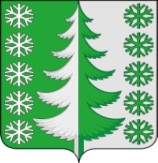 Ханты-Мансийский автономный округ – ЮграХанты-Мансийский муниципальный районмуниципальное образованиесельское поселение ВыкатнойАДМИНИСТРАЦИЯ СЕЛЬСКОГО ПОСЕЛЕНИЯРАСПОРЯЖЕНИЕот __.__.20__                                                                                                  № __-рп. ВыкатнойО проведении проверки (плановой/внеплановой, документарной/выездной) юридического лица, индивидуального предпринимателя	1. Провести проверку в отношении ______________________________(наименование юридического лица, фамилия, имя, отчество (последнее - при наличии) индивидуального предпринимателя)	2. Местонахождение ___________________________________________(юридического лица (филиалов, представительств, обособленных структурных подразделений), места фактическогоосуществления деятельности индивидуальным предпринимателем и (или) используемых ими производственных объектов)	3. Назначить лицом (ами), уполномоченным (и) на проведение проверки__________________________________________________________________(фамилия, имя, отчество (последнее – при наличии), должность должностного лица (должностных лиц),уполномоченного (ых) на проведение проверки)	4. Привлечь к проведению проверки в качестве экспертов, представителей экспертных организаций следующих лиц: ________________(фамилия, имя, отчество (последнее - при наличии), должности привлекаемых к проведению проверки экспертов и (или) наименованиеэкспертной организации с указанием реквизитов свидетельства об аккредитации и наименования органа по аккредитации,выдавшего свидетельство об аккредитации)	5. Настоящая проверка проводится в рамках _______________________(наименование вида (видов) государственного контроля (надзора), муниципального контроля, реестровый (ые) номер (а) функции (й)в федеральной государственной информационной системе «Федеральный реестр государственных и муниципальных услуг (функций)»)	6. Установить, что настоящая проверка проводится с целью: __________При установлении целей проводимой проверки указывается следующая информация:а) в случае проведения плановой проверки:- ссылка на утвержденный ежегодный план проведения плановых проверок;- реквизиты проверочного листа (списка контрольных вопросов), если при проведении плановой проверки должен быть использован проверочный лист (список контрольных вопросов);б) в случае проведения внеплановой проверки:- реквизиты ранее выданного проверяемому лицу предписания об устранении выявленного нарушения, срок для исполнения которого истек;- реквизиты заявления от юридического лица или индивидуального предпринимателя о предоставлении правового статуса, специального разрешения (лицензии) на право осуществления отдельных видов деятельности или разрешения (согласования) на осуществление иных юридически значимых действий, если проведение соответствующей внеплановой проверки юридического лица, индивидуального предпринимателя предусмотрено правилами предоставления правового статуса, специального разрешения (лицензии), выдачи разрешения (согласования);- реквизиты поступивших в органы государственного контроля (надзора), органы муниципального контроля обращений и заявлений граждан, юридических лиц, индивидуальных предпринимателей, а также сведения об информации, поступившей от органов государственной власти и органов местного самоуправления, из средств массовой информации;- реквизиты мотивированного представления должностного лица органа государственного контроля (надзора), органа муниципального контроля по результатам анализа результатов мероприятий по контролю без взаимодействия с юридическими лицами, индивидуальными предпринимателями, рассмотрения или предварительной проверки поступивших в органы государственного контроля (надзора), органы муниципального контроля обращений и заявлений граждан, в том числе индивидуальных предпринимателей, юридических лиц, информации от органов государственной власти, органов местного самоуправления, из средств массовой информации;- реквизиты приказа (распоряжения) руководителя органа государственного контроля (надзора), изданного в соответствии с поручениями Президента Российской Федерации, Правительства Российской Федерации;- реквизиты требования прокурора о проведении внеплановой проверки в рамках надзора за исполнением законов и реквизиты прилагаемых к требованию материалов и обращений;- сведения о выявленных в ходе проведения мероприятия по контролю без взаимодействия с юридическими лицами, индивидуальными предпринимателями индикаторах риска нарушения обязательных требований;в) в случае проведения внеплановой выездной проверки, которая подлежит согласованию органами прокуратуры, но в целях принятия неотложных мер должна быть проведена незамедлительно в связи с причинением вреда либо нарушением проверяемых требований, если такое причинение вреда либо нарушение требований обнаружено непосредственно в момент его совершения:- реквизиты прилагаемой к распоряжению (приказу) о проведении проверки копии документа (рапорта, докладной записки и другие), представленного должностным лицом, обнаружившим нарушение; 	Задачами настоящей проверки являются ___________________________7. Предметом настоящей проверки является (отметить нужное):соблюдение обязательных требований и (или) требований, установленных муниципальными правовыми актами;соответствие сведений, содержащихся в уведомлении о начале осуществления отдельных видов предпринимательской деятельности, обязательным требованиям;соответствие сведений, содержащихся в заявлении и документах юридического лица или индивидуального предпринимателя о предоставлении правового статуса, специального разрешения (лицензии) на право осуществления отдельных видов деятельности или разрешения (согласования) на осуществление иных юридически значимых действий, если проведение соответствующей внеплановой проверки юридического лица, индивидуального предпринимателя предусмотрено правилами предоставления правового статуса, специального разрешения (лицензии), выдачи разрешения (согласования) обязательным требованиям, а также данным об указанных юридических лицах и индивидуальных предпринимателях, содержащимся в едином государственном реестре юридических лиц, едином государственном реестре индивидуальных предпринимателей и других федеральных информационных ресурсах;выполнение предписаний органов государственного контроля (надзора), органов муниципального контроля;проведение мероприятий:по предотвращению причинения вреда жизни, здоровью граждан, вреда животным, растениям, окружающей среде, объектам культурного наследия (памятникам истории и культуры) народов Российской Федерации, музейным предметам и музейным коллекциям, включенным в состав Музейного фонда Российской Федерации, особо ценным, в том числе уникальным, документам Архивного фонда Российской Федерации, документам, имеющим особое историческое, научное, культурное значение, входящим в состав национального библиотечного фонда;по предупреждению возникновения чрезвычайных ситуаций природного и техногенного характера;по обеспечению безопасности государства;по ликвидации последствий причинения такого вреда.     	8. Срок проведения проверки:к проведению проверки приступить с «___» ________ 20__ года.проверку окончить не позднее «___» ________ 20__ года.	9. Правовые основания проведения проверки ______________________(ссылка на положения нормативного правового акта, в соответствии с которым осуществляется проверка)	10. Обязательные требования и (или) требования, установленные муниципальными правовыми актами, подлежащие проверке ______________11. В процессе проверки провести следующие мероприятия по контролю, необходимые для достижения целей и задач проведения проверки (с указанием наименования мероприятия по контролю и сроков его проведения):1) ___________________________________________________________2) ___________________________________________________________3) ___________________________________________________________12. Перечень положений об осуществлении государственного контроля (надзора) и муниципального контроля, административных регламентов по осуществлению государственного контроля (надзора), осуществлению муниципального контроля (при их наличии): ____________________________(с указанием наименований, номеров и дат их принятия)	13. Перечень документов, представление которых юридическим лицом, индивидуальным предпринимателем необходимо для достижения целей и задач проведения проверки: __________________________________________Приложение 4
к административному регламентуосуществления муниципальногожилищного контроля на территориисельского поселения Выкатной АДМИНИСТРАЦИЯ СЕЛЬСКОГО ПОСЕЛЕНИЯ ВЫКАТНОЙАКТ ПРОВЕРКИорганом муниципального контроля юридического лица, индивидуального предпринимателя № ________________________                                                                          «___» ________ 20__г.      (место составления акта)                                                                                             (дата составления акта)______________________      (время составления акта) По адресу/адресам: ____________________________________________________________(место проведения проверки)На основании: ________________________________________________________________(вид документа с указанием реквизитов (номер, дата))была проведена _______________________________________________________________(плановая/внеплановая, документарная/выездная)проверка в отношении: _________________________________________________________(наименование юридического лица, фамилия, имя, отчество(последнее-при наличии) индивидуального предпринимателя)Дата и время проведения проверки:«___» ________ 20__г. с ___ час. ___ мин. до ___ час. ___ мин. Продолжительность ______«___» ________ 20__г. с ___ час. ___ мин. до ___ час. ___ мин. Продолжительность ______(заполняется в случае проведения проверок филиалов, представительств, обособленных структурных подразделений юридического лица или при осуществлении деятельности индивидуального предпринимателя по нескольким адресам)Общая продолжительность проверки: _____________________________________________(рабочих дней/часов)Акт составлен: ________________________________________________________________(наименование органа государственного контроля (надзора) или органа муниципального контроля)С копией распоряжения/приказа о проведении проверки ознакомлен(ы): _______________(фамилии, инициалы, подпись, дата, время заполняется при проведении выездной проверки)Дата и номер решения прокурора (его заместителя) о согласовании проведения проверки:_____________________________________________________________________________(заполняется в случае необходимости согласования проверки с органами прокуратуры)Лицо(а), проводившее проверку: _________________________________________________(фамилия, имя, отчество (последнее-при наличии), должность должностного лица (должностных лиц), проводившего(их) проверку; в случае привлечения к участию в проверке экспертов, экспертных организаций указываются фамилии, имена, отчества (последнее-при наличии), должности экспертов и/или наименования экспертных организаций с указанием реквизитов свидетельства об аккредитации и наименование органа по аккредитации, выдавшего свидетельство)При проведении проверки присутствовали: ________________________________________(фамилия, имя, отчество (последнее-при наличии), должность руководителя, иного должностного лица (должностных лиц) или уполномоченного представителя юридического лица, уполномоченного представителя индивидуального предпринимателя, уполномоченного представителя саморегулируемой организации (в случае проведения проверки члена саморегулируемой организации), присутствовавших при проведении мероприятий по проверке)В ходе проведения проверки: ____________________________________________________выявлены нарушения обязательных требований или требований, установленных муниципальными правовыми актами (с указанием положений (нормативных) правовых актов): _______________________________________________________________________(с указанием характера нарушений; лиц, допустивших нарушения)выявлены несоответствия сведений, содержащихся в уведомлении о начале осуществления отдельных видов предпринимательской деятельности, обязательным требованиям (с указанием положений (нормативных) правовых актов): ______________________________выявлены факты невыполнения предписаний органов государственного контроля (надзора), органов муниципального контроля (с указанием реквизитов выданных предписаний): _________________________________________________________________нарушений не выявлено _________________________________________________________Запись в Журнал учета проверок юридического лица, индивидуального предпринимателя, проводимых органами государственного контроля (надзора), органами муниципального контроля внесена (заполняется при проведении выездной проверки):Журнал учета проверок юридического лица, индивидуального предпринимателя, проводимых органами государственного контроля (надзора), органами муниципального контроля, отсутствует (заполняется при проведении выездной проверки):Прилагаемые к акту документы: __________________________________________________Подписи лиц, проводивших проверку: _____________________________________________С актом проверки ознакомлен(а), копию акта со всеми приложениями получил(а): _______(фамилия, имя, отчество (последнее-при наличии), должность руководителя, иного должностного лицами или уполномоченного представителя юридического лица, индивидуального предпринимателя, его уполномоченного представителя)«___» ________ 20__г.                                                                                     ________________                                                                                                                                                     (подпись)Пометка об отказе ознакомления с актом проверки: __________________________________(подпись уполномоченного должностного лица (лиц), проводившего проверку)Приложение 5
к административному регламентуосуществления муниципальногожилищного контроля на территориисельского поселения Выкатной АДМИНИСТРАЦИЯ СЕЛЬСКОГО ПОСЕЛЕНИЯ ВЫКАТНОЙПРЕДПИСАНИЕ № ________________________                                                                        ______.________.20__г.      (место составления акта)                                                                                             (дата составления акта)_____________________________________________________________________________(наименование юридического лица, индивидуального предпринимателя,фамилия, имя, отчество, гражданина)_____________________________________________________________________________(должность, фамилия, имя, отчество муниципального жилищного инспектора)на основании _________________________________________________________________(вид документа (распоряжение) с указанием реквизитов (номер, дата)в срок с «___» _________ 20_ г. по «___» ________ 20 г.проведена по _________________________________________________________________(основание, вид проверки)проверка _____________________________________________________________________(наименование юридического лица, индивидуального предпринимателя,фамилия, имя, отчество, гражданина)В ходе проверки выявлено: _____________________________________________________(вид нарушения с указанием положений и реквизитов нормативных правовых актов)ПРЕДПИСЫВАЮ: _____________________________________________________________(полное и сокращенное наименование проверяемого юридического лица; фамилия, имя отчество индивидуального предпринимателя, гражданина, которому выдается предписание)Лицо, которому выдано предписание, обязано отправить информацию о исполнении настоящего предписания в отдел муниципального жилищного контроля департамента жилищно-коммунального хозяйства администрации Ханты-Мансийского района с приложением подтверждающих документов, в срок не позднее следующего рабочего дня после дня истечения срока исполнения соответствующего пункта настоящего предписания.При невыполнении в установленный срок данного предписания материалы будут направлены в соответствующие органы, уполномоченные в соответствии с законодательством Российской Федерации рассматривать дела об административных нарушениях.__________________________________ ____________________ _______________________                                (должность)                                             (подпись)                         (фамилия, имя, отчество)При проверке присутствовали:Проверяемое лицо (уполномоченный представитель)__________________________________ ____________________ _______________________                                (должность)                                             (подпись)                         (фамилия, имя, отчество)Предписание (1 экземпляр) для исполнения получил:«___» ___________20__ год          __________________________________ ____________________ _______________________                                (должность)                                             (подпись)                         (фамилия, имя, отчество)Приложение 6
к административному регламентуосуществления муниципальногожилищного контроля на территориисельского поселения Выкатной Образец решения по жалобе на действие (бездействие) администрации сельского поселения Выкатной или ее должностного лица, муниципального служащего Исх. от _______ № _________РЕШЕНИЕпо жалобе на решение, действие (бездействие) органа или его должностного лица Наименование органа или должность, фамилия и инициалы должностного лица органа, принявшего решение по жалобе: ___________________________________________Наименование юридического лица или Ф.И.О. физического лица, обратившегося с жалобой: _____________________________________________________________________Номер жалобы, дата и место принятия решения: ______________________________Изложение жалобы по существу: ___________________________________________Изложение возражений, объяснений заявителя: _______________________________УСТАНОВЛЕНО: Фактические и иные обстоятельства дела, установленные органом или должностным лицом, рассматривающим жалобу: ________________________________________________Доказательства, на которых основаны выводы по результатам рассмотрения жалобы: _____________________________________________________________________________Законы и иные нормативные правовые акты, которыми руководствовался орган или должностное лицо при принятии решения, и мотивы, по которым орган или должностное лицо не применил законы и иные нормативные правовые акты, на которые ссылался заявитель – ___________________________________________________________________На основании изложенного,РЕШЕНО:1. ______________________________________________________________________(решение, принятое в отношении обжалованного действия (бездействия), признано правомерным или неправомерным полностью, или частично или отменено полностью, или частично)2.______________________________________________________________________(решение принято по существу жалобы, - удовлетворена или не удовлетворена полностьюили частично)3. ______________________________________________________________________(решение либо меры, которые необходимо принять в целях устранения допущенных нарушений,если они не были приняты до вынесения решения по жалобе)Настоящее решение может быть обжаловано в суде, арбитражном суде.Копия настоящего решения направлена по адресу: _____________________________ (должность лица уполномоченного, (подпись) (инициалы, фамилия) принявшего решение по жалобе)Наименование юридического лица (филиала, представительства обособленного структурного подразделения), Ф.И.О. индивидуального предпринимателя, деятельность которогоподлежит проверкеАдресАдресМестонахождения объектовОсновной государственный регистрационный номерОсновной государственный регистрационный номер налогоплательщикаЦель проведения проверкиОснование проведения проверкиОснование проведения проверкиОснование проведения проверкиОснование проведения проверкиДата начала проведения проверкиСрок проведения плановой проверкиСрок проведения плановой проверкиФорма проведения проверки (документарная, выездная, документарная и выездная)Наименование органа государственного контроля (надзора), органа муниципального контроля, с которым проверка проводится совместноИнформация о постановлении назначения административного наказания или решения о приостановлении и (или) об аннулировании лицензии, дате их вступления в законную силу, и дате окончания проведения проверки, по результатам которой они принятыИнформация о присвоении деятельности юридического лица и индивидуального предпринимателя определенной категории риска, определенного класса (категории) опасности, об отнесении объекта государственного контроля (надзора) к определенной категории риска, определенному классу (категории) опасностиНаименование юридического лица (филиала, представительства обособленного структурного подразделения), Ф.И.О. индивидуального предпринимателя, деятельность которогоподлежит проверкеместонахождение юридического лица, индивидуального предпринимателяместо фактического осуществления деятельности юридического лица, индивидуального предпринимателяМестонахождения объектовОсновной государственный регистрационный номерОсновной государственный регистрационный номер налогоплательщикаЦель проведения проверкидата государственной регистрации юридического лица, индивидуального предпринимателядата окончания последней проверкидата начала осуществления юридическим лицом, индивидуальным предпринимателем деятельности в соответствии с представленным уведомлением о начале деятельностииные основания в соответствии в соответствии с Федеральным закономДата начала проведения проверкирабочих днейрабочих часов (для малого и среднего предпринимательства и микропредприятий)Форма проведения проверки (документарная, выездная, документарная и выездная)Наименование органа государственного контроля (надзора), органа муниципального контроля, с которым проверка проводится совместноИнформация о постановлении назначения административного наказания или решения о приостановлении и (или) об аннулировании лицензии, дате их вступления в законную силу, и дате окончания проведения проверки, по результатам которой они принятыИнформация о присвоении деятельности юридического лица и индивидуального предпринимателя определенной категории риска, определенного класса (категории) опасности, об отнесении объекта государственного контроля (надзора) к определенной категории риска, определенному классу (категории) опасности(должность, фамилия, инициалы руководителя, заместителя руководителя органа государственного контроля (надзора), органа муниципального контроля, издавшего распоряжение или приказ о проведении проверки)______________________________________(подпись, заверенная печатью)(фамилия, имя, отчество (последнее - при наличии) и должность должностного лица, непосредственно подготовившего проект распоряжения (приказа), контактный телефон, электронный адрес (при наличии) (подпись проверяющего)(подпись уполномоченного представителя юридического лица, индивидуального предпринимателя, его уполномоченного представителя)(подпись проверяющего)(подпись уполномоченного представителя юридического лица, индивидуального предпринимателя, его уполномоченного представителя)№ п/пСодержание мероприятия, ссылка на пункт правил и норм технической эксплуатации жилищного фондаСрок исполнения